Осторожно: метанол! О последствиях употребления суррогатов алкоголя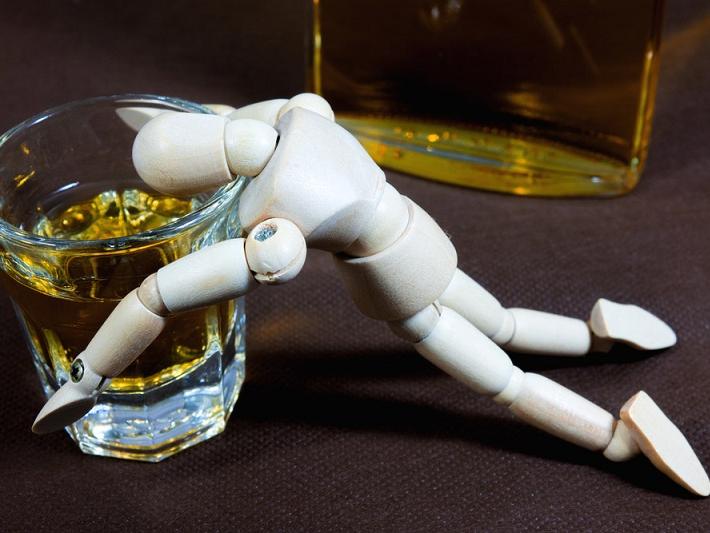 Токсичность метанола состоит в том, что при попадании в организм он с течением времени окисляется до ядовитого формальдегида, который вызывает слепоту, вредно влияет на нервную систему, вступает в реакции с белками. Происходит так называемый летальный синтез.К признакам отравления метиловым спиртом относятся:тошнота, рвота, боль в животе;головная боль и головокружение, мелькание мушек перед глазами, нарушение сознания;агрессивность, которая сменяется оглушением, избыточным выделением слюны, учащённое сердцебиение, повышение, затем снижение давления, отдышка.На вторые или третьи сутки, если метанол был выпит в небольшой дозе, нарушается зрение, вплоть до развития необратимой слепоты, появляется боль в ногах, голове. Потеря сознания. Поверхностная алкогольная кома характеризуется прекращением словесного контакта, икотой, позывами на рвоту, кожа становится холодной и влажной, появлением плавающих движений глазных яблок и произвольным мочеиспусканием. При развитии глубокой комы кожа приобретает мраморный оттенок, веки становятся отёчными, зрачки расширены, исчезает болевая чувствительность, нарушается дыхание, появляются судороги и тахикардия (учащённое сердцебиение). В тяжёлых случаях может наступить смертельный исход.
            Важно, при подозрении на отравление, в первую очередь вызвать скорую помощь, чтоб была оказана незамедлительная специализированная помощь! Раскрыть все окна, чтобы обеспечить приток кислорода больному, уложить в удобную позу, лучше набок, чтобы было правильное дыхание (и так проще контролировать рвоту).
            Если пациент в сознании, то провести промывание желудка. Не заниматься самолечением и не ждать улучшения состояния — каждая секунда промедления может привести к необратимым последствиям.